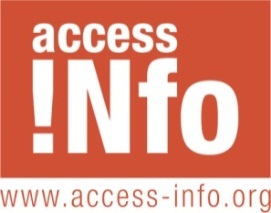 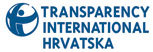 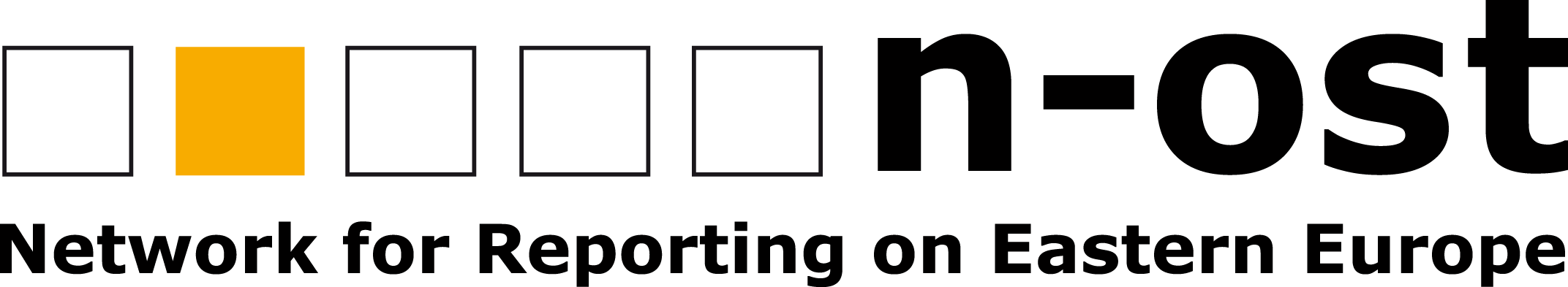 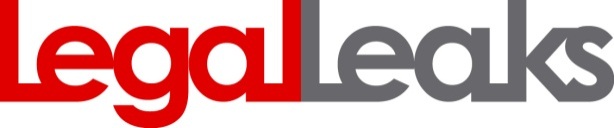 Sloboda informacija: osnaživanje novinarstvaPrijava za sudjelovanje na regionalnom treningu: Bosna i Hercegovina, Hrvatska, SrbijaZagreb, 28.-30. ožujak 2012.
PRIJAVNI OBRAZACPopunjavanje prijavnog obrasca:Ako se služite engleskim jezikom, molimo vas da prijavni obrazac ispunite na engleskom, iako vas popunjavanje na materinjem jeziku neće diskvalificirati.Molimo vas da popunjenu prijavnicu šaljete u Word ili Open Document formatu (ne PDF-u)OSNOVNE INFORMACIJETko su treneri? Gavin Sheridan, bloger (The Story, Dublin);Christian Mihr, novinar i medijski analitičar (n-ost, Berlin);Mar Cabra, istraživačka novinarka u području EU subvencija (Španjolska/SAD);Miranda Patručić, istraživačka novinarka (OCCRP/CIN);Helen Darbishire, međunarodna stručnjakinja za pristup informacijama (AIE, Madrid);Pravni stručnjaci za slobodu informacija iz BiH, Hrvatske i SrbijeŠto je Legal Leaks Trening?	Novinari i blogeri igraju ključnu ulogu u pokretanju i poticanju javnih rasprava. Međutim, oni se neprestano susreću s poteškoćama u dobivanju informacija od tijela javne vlasti, posebno kada se te informacije odnose na pitanja poput korupcije i organiziranog kriminala, kršenja ljudskih prava, kontroverznih međunarodnih odnosa, zagađenja okoliša, odnosa s privatnim sektorom i lobističkim grupama, te osjetljivijih aspekata europskih integracija.Legal Leaks trening osnažit će novinare u BiH, Srbiji i Hrvatskoj da koriste nacionalne zakone koji reguliraju pravo na pristup informacijama kao svakodnevni dio svog posla. Trening će dati smjernice o tome kako podnijeti zahtjev za pristup informacijama i doprinijeti zaštiti medijskih sloboda kroz tehnike kojima novinari mogu zaštititi sigurnost svojih podataka i povjerljivih izvora informacija. Svi će polaznici dobiti nacionalnu verziju Legal Leaks alata, odnosno vodiča koji detaljno opisuje postupak podnošenja zahtjeva za pristup informacijama u 45 of 56 zemalja OESS-a (u Europi, središnjoj Aziji i Sjevernoj Americi) koje imaju takve zakone, kao i u zemljama EU. Važan dio  Legal Leaks treninga bit će posvećen vještinama novinarstva koje se koristi statističkom obradom podataka (tzv. data journalism), kroz poduku o načinima obrade, analize i predstavljanja podataka prikupljenih putem zahtjeva za pristup informacijama, uključujući tehnike vizualizacije podataka.Novinari i blogeri koji koriste prava iz zakona o slobodi informacija u svojoj zemlji, ali i diljem Europe i nakon treninga moći će dobiti potporu u obliku pravnih savjeta putem help deska. Organizatori i partneri - Access Info Europe, n-ost, Transparency International Hrvatska, Transparency International BiH, Transparentnost Srbija, CIN, Balkan Investigative Reporting Network (BIRN) rade na osnaživanju novinara i stvaranju uvjeta da oni ponovo poprime ulogu javnog nadzora (watchdog) kroz korištenje prava na pristup informacijama – kako u svojoj, tako i u drugim zemljama. Sve informacije dostupne su i na Web stranici: www.legalleaks.info Koji su kriteriji odabira sudionika?
Kvaliteta i potpunost prijave;Zainteresiranost za novinarstvo koje se temelji na statističkoj obradi podataka (data journalism) i međunarodna istraživanja je prednost;Usmjerenost na ljudska prava i/ili prokazivanje nedjela i korupcije, i/ili društvenih i financijskih problema također je prednost.Koji je rok za prijavu?
Popunjenu prijavu treba poslati najkasnije do 29. veljače 2012. (13:00) putem e-maila na:Gorana Mišić: gmisic@transparency.hr; Tel: +385-(0)1-4830-653OSOBNI PODACIVaši podaci koristit će se isključivo za potrebe organizacije treninga u Zagrebu. 
Ime i prezime:		__________________________________________Adresa:			__________________________________________Država:			__________________________________________Telefon/Mobitel:		__________________________________________E-mail:			__________________________________________ Ja sam slobodni/a novinar/ka  Zaposlen/a sam u: ___________________________ Povezan/a sam s mrežom jednog od partnera na projektu:  _____________________________ (navedite)
Za trening sam saznao/la putem: _________________________________MOTIVACIJA I KVALIFIKACIJEŽelim sudjelovati na Legal Leaks treningu jer… (maksimalno 500 znakova) 
_______________________________________________________________________

_______________________________________________________________________

_______________________________________________________________________
Moje profesionalno iskustvo povezano sa sadržajem treninga je… (maksimalno 500 znakova):____________________________________________________________________________________________________________________________________________________________________________________________________________________________________________________________________________________________
Moje dosadašnje iskustvo sa zahtjevima za pristup informacijama je… (maksimalno 500 znakova):
_______________________________________________________________________

_______________________________________________________________________

_______________________________________________________________________

_______________________________________________________________________Moje dosadašnje iskustvo u internacionalnim / transnacionalnim istraživanjima (maksimalno 500 znakova):

_______________________________________________________________________

_______________________________________________________________________

______________________________________________________________________________________________________________________________________________Kakvo je Vaše poznavanje engleskog jezika?
 Ne govorim engleski Mogu se sporazumijevati na engleskom Mogu pratiti radionicu na engleskom jeziku Mogu prevoditi u manjoj grupiORGANIZACIJSKE INFORMACIJEPlaća li se kotizacija?Sve troškove održavanja radionice, uključujući put i smještaj, pokrivaju naši donatori. Ukoliko želite doći ranije ili ostati dulje, sami snosite dodatne troškove smještaja. Također, sami snosite eventualne dodatne hotelske troškove (npr. korištenje telefona, minibara i sl.).
Gdje se održava trening?Smještaj i trening organizirani su u Hotelu Dubrovnik u Zagrebu:
Hotel Dubrovnik
Ljudevita Gaja 1 (GPS-Praška 5)10000 Zagreb  Tel: + 385 1 4863-555http://www.hotel-dubrovnik.hr/Kako ćete putovati do Zagreba? Osobnim automobilom Autobusom Vlakom
 Zrakoplovom
 Ne trebam prijevoz: mogu doći pješke/javnim prijevozomImate li posebnih prehrambenih zahtjeva?
 Ne jedem meso
 Ostalo (alergije i slično):________________________________________________IzjavaOvom prijavom potvrđujem da sam dostupan/na za sudjelovanje na treningu i da ću zatražiti dozvolu poslodavaca ukoliko je potrebna.Ime i prezime: Mjesto: Datum: Our Partners: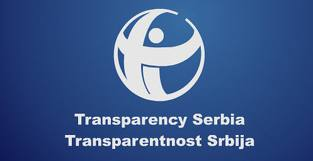 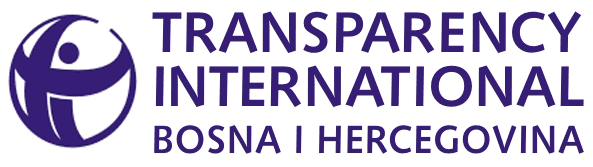 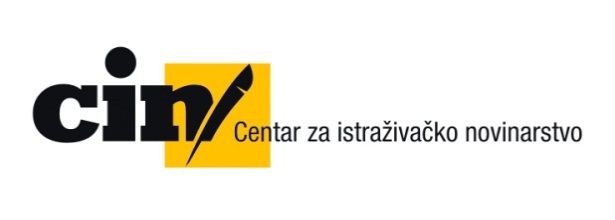 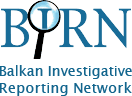 Our Funders: 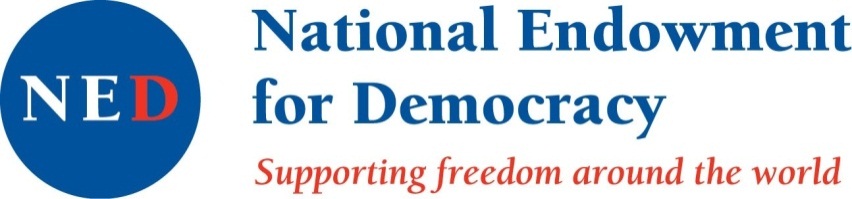 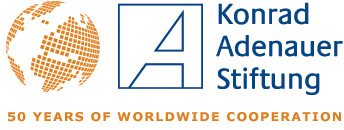 